пр. Ленина, 69,  г. Челябинск,  454080Телефон: 8 (351) 216-56-01, факс: 8 (351) 264-77-53, телетайп: 124336 ВИТА, E-mail: postbox@cspu.ruОКПО 02097328, ОГРН 1027403882164, ИНН/КПП 7453041664/745301001Уважаемые коллеги!Научно-методический центр профессионального роста педагогических работников общего и дополнительного образования Челябинской области ФГБОУ ВО «ЮУрГГПУ»  приглашает вас 30 июня 2020 года в 12:00 на научно-методический вебинар «Методические инициативы педагогических работников общего и дополнительного образования по формированию функциональной грамотности обучающихся». В центре внимания будет обсуждение основных научно-методических и организационных способов решения актуальных задач по формированию функциональной грамотности обучающихся в рамках реализации проекта «Создание научно-методического центра профессионального роста педагогических работников общего и дополнительного образования Челябинской области»В дискуссии примут участие руководители и учёные Южно-Уральского государственного гуманитарно-педагогического университета, которые занимаются функциональной грамотностью. Мы обсудим практику формирования функциональной грамотности в школе, проблемные зоны и различные подходы; инструменты проверки и развития функциональной грамотности, их качество и возможности. Напоминаем, что для участия необходимо установить на ваше устройство  приложение ZOOM для видеоконференций. Ссылка на трансляцию: https://zoom.us/j/7243710306?pwd=WEtHK0llaWZmTWtmTnhPUlVqRmlGUT09Идентификатор конференции: 724 371 0306
Пароль: 1ПРОГРАММАнаучно-методического вебинара  «Методические инициативы педагогических работников общего и дополнительного образования по формированию функциональной грамотности обучающихся»Общая информация Дата проведения: 30 июня 2020 года, 12.00 Место проведения: г. ЧелябинскФорма проведения: дистанционная (он-лайн трансляция на платформе Zoom) Организаторы: Научно-методический центр профессионального роста педагогических работников общего и дополнительного образования Челябинской области ФГБОУ ВО «Южно-Уральский государственный гуманитарно-педагогический университет».Участники вебинара: представители научных и образовательных организаций высшего и среднего профессионального образования Российской Федерации, образовательных организаций общего образования, организаций дополнительного профессионального образования и другие заинтересованные лица. Цель: обсуждение основных научно-методических и организационных способов решения актуальных задач по формированию функциональной грамотности обучающихся в рамках реализации проекта «Создание научно-методического центра профессионального роста педагогических работников общего и дополнительного образования Челябинской области»Задачи круглого стола:– обсуждение эффективных решений и проектов по вопросам формирования функциональной грамотности обучающихся;– консолидация научно-педагогических ресурсов;– обмен опытом и тиражирование лучших образовательных практик в профессиональном  сообществе.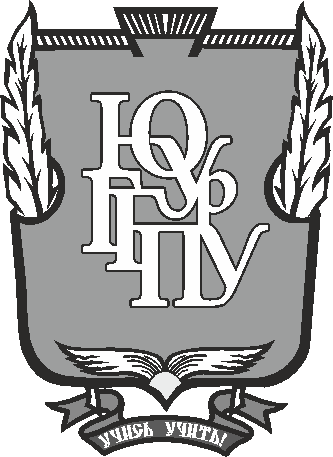 МИНИСТЕРСТВО ПРОСВЕЩЕНИЯРОССИЙСКОЙ ФЕДЕРАЦИИФедеральное государственное бюджетное образовательное учреждениевысшего образования«ЮЖНО-УРАЛЬСКИЙ ГОСУДАРСТВЕННЫЙГУМАНИТАРНО-ПЕДАГОГИЧЕСКИЙ УНИВЕРСИТЕТ»(ФГБОУ ВО «ЮУрГГПУ»)Время Тема выступления ФИО спикера Ученая степень, должность12.00 – 12.03Приветствие участникам вебинараЧумаченко Т.А.Ректор ЮУРГГПУ12.04 – 12.18Методические затруднения школьных педагогических коллективов в  формировании функциональной грамотности обучающихсяТитаренко Н.Н.к.п.н., доцент12.20 – 12.28Теоретические аспекты релевантной компетенции учителя для обучения детей-билингвовНикитина Е. Ю.д.п.н., профессор12.28 – 12.36Взаимосвязь проблем духовно-нравственного воспитания и формирования функциональной грамотности младших школьников на уроках ОРКСЭШитякова Н.П.д.п.н., профессор12.37 – 12.44Научно-методическое обеспечение формирования функциональной грамотности в курсе математики основной школы на основе системно-деятельностного подходаСуховиенко Е.А.д.п.н., профессор12.45 – 12.53Подготовка учителя физики к развитию естественнонаучной грамотности обучающихся основной и средней школыДаммер М.Д.д.п.н., профессор12.58 – 13.06Функциональная грамотность в единой структуре образовательных результатов по курсу информатики основной школыЛеонова Е.А, Носова Л.С.к.п.н., доцент13.07 – 13.15Формирование функциональной технологической грамотности учащихся на основе практикоориентированного межпредметного взаимодействияЗуева Ф.А.д.п.н., профессор13.16 – 13.26Подведение итогов Гнатышина Е.В.к.п.н., доцент